If you have a concern with how you have been treated and believe your fair housing rights have been violated, there is a local process for reporting your complaint.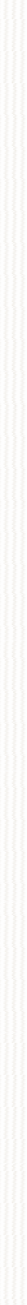 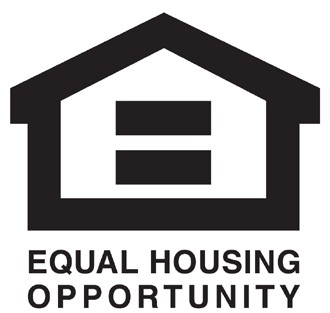 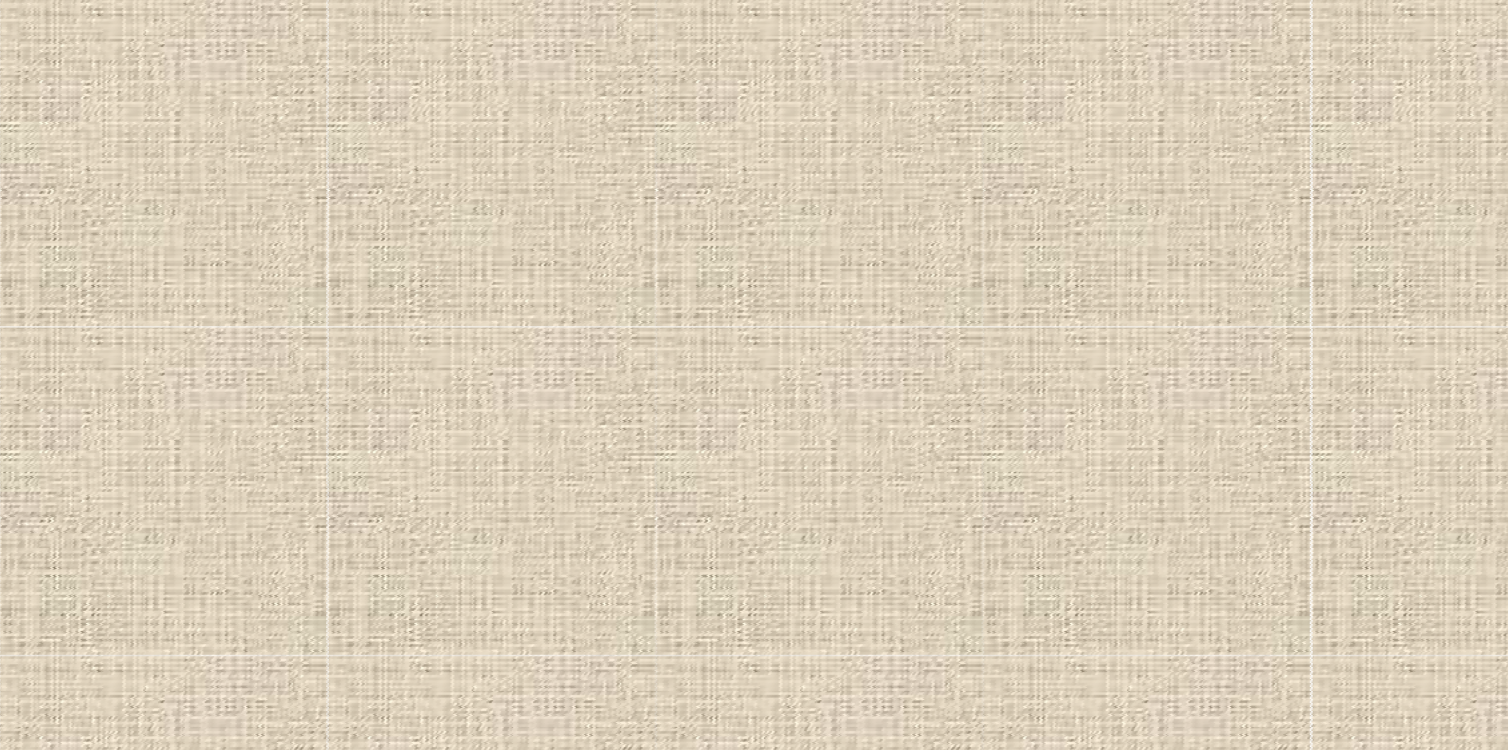 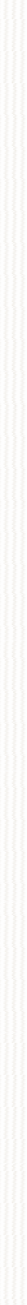 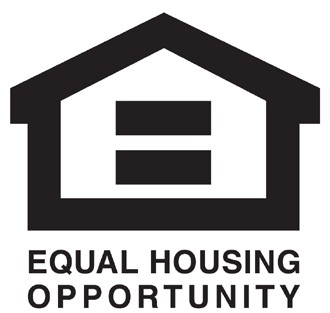 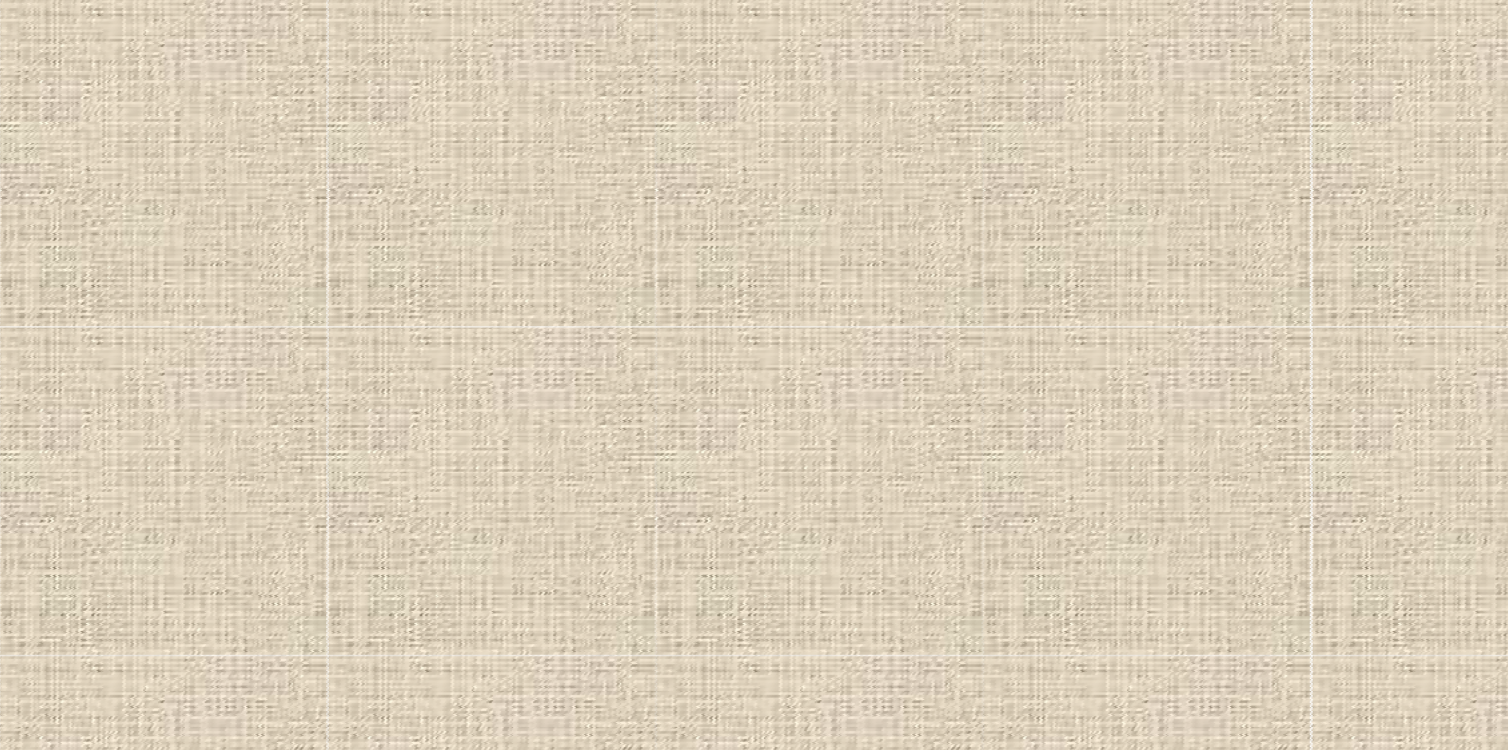  	Fair Housing – It’s Your Right!	YOUR LOCAL CONTACT IS…Subrecipient/Grantee Name:Tim Lapham Title:County Judge Phone Number:979-865-5911Address:One East Main, Bellville, TX 77418How to File A ComplaintHow to File A ComplaintComplaints should be addressed to the local contact listed above. This person/position has been designated to coordinate Section 504 compliance efforts.A complaint should be filed in writing or verbally, contain the full name and address of the person filing it, and briefly describe the alleged violation of the regulations.Complaints should be addressed to the local contact listed above. This person/position has been designated to coordinate Section 504 compliance efforts.A complaint should be filed in writing or verbally, contain the full name and address of the person filing it, and briefly describe the alleged violation of the regulations.STATEFEDERALTexas Workforce Commission (TWC)US Department ofHousing and Urban Development (HUD) Region VIIn person or By Mail:Civil Rights Division101 E 15th StAustin, TX 78778-0001In person or By Mail:801 Cherry Street, Unit #45
Suite 2500
Fort Worth, Texas 76102By Phone:1-888-452-4778By Phone:1-800-669-9777By Email:HousingComplaint@twc.state.tx.usBy Email:ComplaintsOffice06@hud.govWebsite: www.texasworkforce.org/customers/cwp/civil- rights-discrimination.htmlWebsite:www.hud.gov/fairhousing.gov